§587.  InspectionsThe bureau may inspect housing facilities subject to this subchapter in accordance with this section.  [PL 1997, c. 387, §2 (NEW).]1.  Right of entry.  Without an administrative inspection warrant, any duly designated officer of the bureau may enter a housing facility subject to this chapter at any reasonable time in order to determine compliance with this chapter and any rules in force pursuant to this chapter.  No such entry and inspection may be made without the permission of one or more occupants of the facility unless a search warrant is obtained authorizing entry and inspection.  If the housing facility is unoccupied, permission of the owner is required before entry and inspection unless a search warrant is obtained.[PL 1997, c. 387, §2 (NEW).]2.  Technical assistance.  Upon the written request of the bureau, the Department of Health and Human Services, Division of Health Engineering shall provide any technical services that may be required by the bureau to assist with inspections and enforcement of this subchapter.[PL 1997, c. 387, §2 (NEW); PL 2003, c. 689, Pt. B, §6 (REV).]3.  Municipal inspections.  The bureau may rely on inspections performed by the municipality only to the extent that the municipality has adopted a rule, regulation, ordinance or other code of standard that is at least as stringent as the bureau's rule on that subject.  The bureau may rely on municipal inspections only if the inspector is properly licensed or certified by the State to make such inspections.[PL 1997, c. 387, §2 (NEW).]SECTION HISTORYPL 1997, c. 387, §2 (NEW). PL 2003, c. 689, §B6 (REV). The State of Maine claims a copyright in its codified statutes. If you intend to republish this material, we require that you include the following disclaimer in your publication:All copyrights and other rights to statutory text are reserved by the State of Maine. The text included in this publication reflects changes made through the First Regular and First Special Session of the 131st Maine Legislature and is current through November 1. 2023
                    . The text is subject to change without notice. It is a version that has not been officially certified by the Secretary of State. Refer to the Maine Revised Statutes Annotated and supplements for certified text.
                The Office of the Revisor of Statutes also requests that you send us one copy of any statutory publication you may produce. Our goal is not to restrict publishing activity, but to keep track of who is publishing what, to identify any needless duplication and to preserve the State's copyright rights.PLEASE NOTE: The Revisor's Office cannot perform research for or provide legal advice or interpretation of Maine law to the public. If you need legal assistance, please contact a qualified attorney.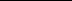 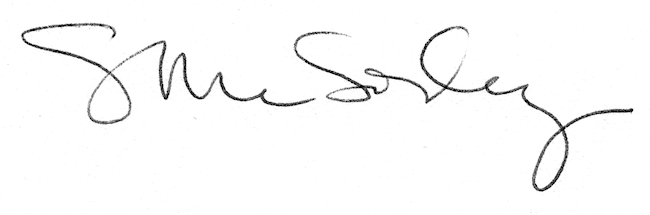 